SCI-720-2017Comunicación de acuerdo 	Para los fines correspondientes se transcribe el acuerdo tomado por el Consejo Institucional, citado en la referencia, el cual dice:RESULTANDO QUE:El inciso b) del Artículo 18, del Estatuto Orgánico, establece:“Son funciones del Consejo Institucional:…b. Aprobar el Plan estratégico institucional y los Planes anuales operativos, el presupuesto del Instituto, y los indicadores de gestión, de acuerdo con lo establecido en el Estatuto Orgánico y en la reglamentación respectiva.Las Normas Técnicas sobre el Presupuesto Público, disponen: “4.3.14 Suministro de la información de la Ejecución Presupuestaria al Órgano Contralor”:  “La información de la ejecución de las cuentas del presupuesto deberá suministrarse con corte a cada trimestre del año a la Contraloría General de la República para el ejercicio de sus competencias, dentro de los 15 días hábiles posteriores al vencimiento de cada trimestre…”CONSIDERANDO QUE:La Secretaría del Consejo Institucional recibe oficio R-1219-2017, con fecha de recibido 10 de octubre de 2017, suscrito por el Dr.  Julio C.  Calvo Alvarado, Rector, dirigido al Consejo Institucional, con copia a la MSc. Ana Rosa Ruiz Fernández, Coordinadora de la Comisión de Planificación y Administración, en el cual remite Informe de Ejecución Presupuestaria al 30 de junio de 2017, conocido y avalado por el Consejo de Rectoría, en la Sesión  No. 30-2017, del 9 de octubre del 2017. (Ver Anexo 1).La Comisión de Planificación y Administración en Reunión No. 741-2017, celebrada el 12 de octubre de 2017, revisa el Informe adjunto al oficio R-1219-2017. En esta reunión recibe al Dr. Humberto Villalta, Vicerrector de Administración, quien hace la exposición del mismo.  De acuerdo a lo expuesto y aclaradas las dudas, se dispone elevar la propuesta al Consejo Institucional, para dar por conocido el Informe de Ejecución Presupuestaria al 30 de setiembre de 2017. SE ACUERDA:Dar por conocido el Informe de Ejecución Presupuestaria al 30 de setiembre de  2017, adjunto al oficio R-1219-2017, según el siguiente detalle:  (Ver pág. 5 del documento adjunto. Anexo 1)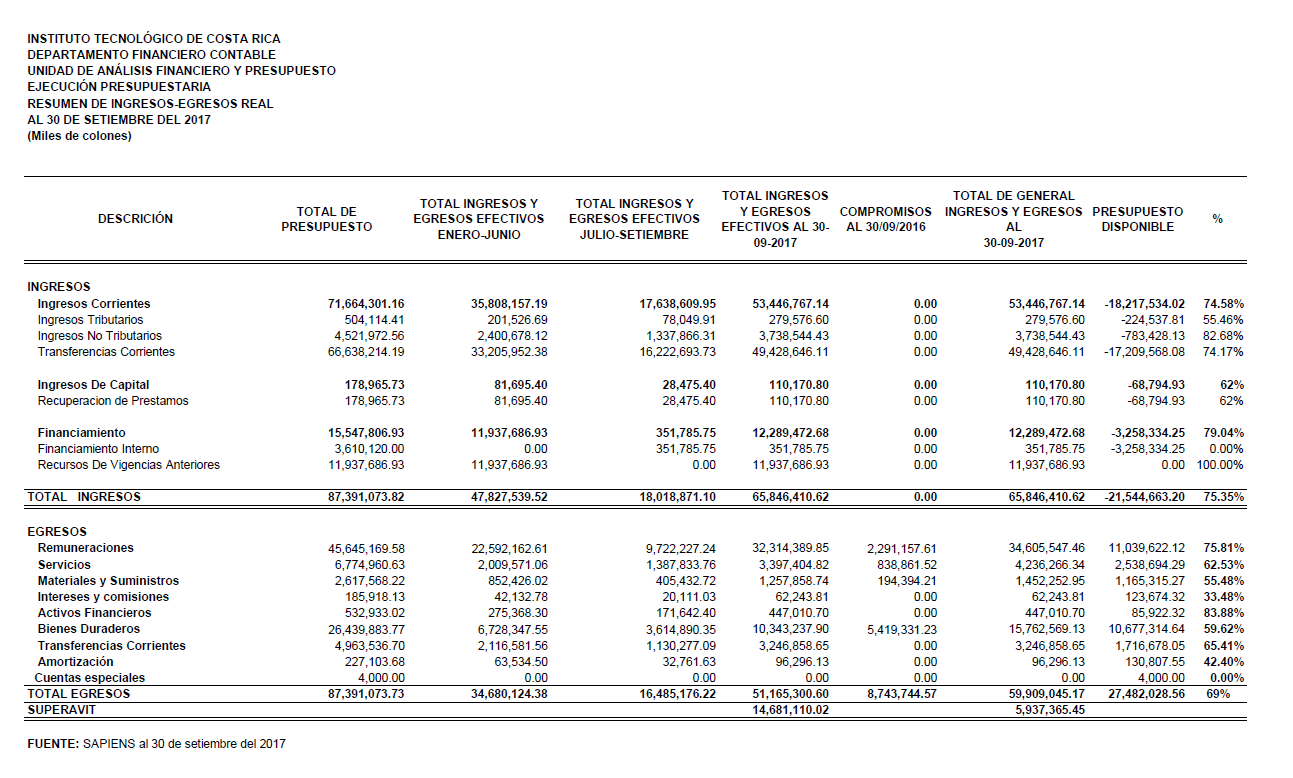 Comunicar.  ACUERDO FIRME.ANEXO 1Para:Dr. Julio Calvo Alvarado, Rector Lic. Manuel Corrales Umaña, Gerente Área Servicios SocialesContraloría General de la República Licda. Silvia Watson, Vicerrectora a.i. de AdministraciónIng. Luis Paulino Méndez, Vicerrector de DocenciaDra. Paola Vega, Vicerrectora de Investigación y Extensión Dra. Claudia Madrizova, Vicerrectora de Vida Estudiantil y Servicios Académicos Dr. Edgardo Vargas, Director Sede Regional San CarlosArq. Marlene Ilama, Directora Centro Académico San José Dr. Roberto Pereira, Director Centro Académico de AlajuelaMáster Roxana Jiménez, Directora Centro Académico de LimónMAU. Tatiana Fernández, Directora Oficina de Planificación InstitucionalLicda. Silvia Watson, Directora Departamento Financiero ContableDe: Licda. Bertalía Sánchez Salas, Directora Ejecutiva Secretaría del Consejo InstitucionalInstituto Tecnológico de Costa Rica Fecha:18 de octubre de 2017Asunto:Sesión Ordinaria No. 3043, Artículo 9, del 18 de octubre de 2017.  Informe Ejecución Presupuestaria al 30 de setiembre de 2017ci.  Secretaría del Consejo InstitucionalAuditoría Interna (Notificado a la Secretaria vía correo electrónico)Asesoría Legal Comunicación y Mercadeo Centro de Archivo y ComunicacionesFEITECars